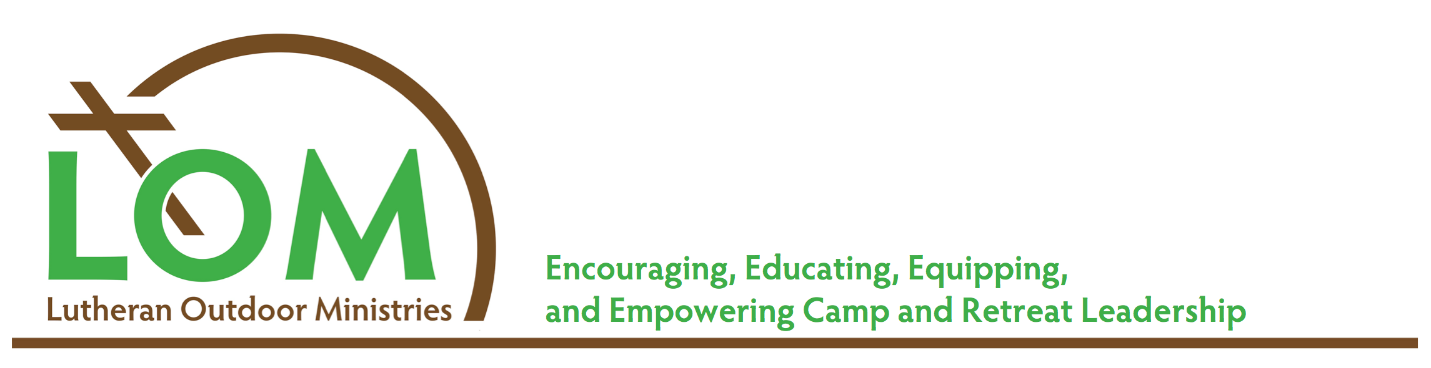 Worship for the Second Sunday after PentecostA Worship Gathering Provided by the People of LOM to Focus with Gratitude on the Beauty and Bounty of God’s CreationSunday, June 6, 2021Order of Service*Presiding Minister - Rev. Darryl Thompson Powell, LOM Board PresidentPRELUDE/COUNTDOWN	Staff members of Rainbow Trails Lutheran Camp (CO)WELCOME                                                                               Don Johnson, Executive Director, LOM CONFESSION AND FORGIVENESS*Blessed be the holy Trinity, ☩ one God,who looks upon us in compassion,forgives our sin,and heals our lives.Amen.Let us confess our sin in the presence of God and of one another.   Silence is kept for reflection.Have mercy, O God,against you, you alone,we have sinned.In your compassion,cleanse us from our sinand take away our guilt.Create in us a new heartand give us a steadfast spirit.Do not cast us away,but fill us with your Holy Spiritand restore your joy within us.Amen.As tender as parent to child,so deep is God’s compassion for you.As high as heaven is above earth,so vast is God’s love for you.As far as east is from west,so far God removes your sin from you,renewing your life through Jesus Christ.Blessed be God who crowns us with mercy and love.Blessed be God forever.THE GATHERING SONG                                Lutheran Outdoor Ministries of Indiana-Kentucky (LOMIK)	“Prince of Peace” (Public Domain)                                                                                THE GREETING*                                         The grace of our Lord Jesus Christ, the love of God,and the communion of the Holy Spirit be with you all.And also with you.THE HYMN OF PRAISE                        Staff members of Lutheran Retreats, Camps and Conferences (CA)	“Waves of Mercy”                         THE PRAYER OF THE DAY*                             All-powerful God, in Jesus Christ you turned death into life and defeat into victory. Increase our faith and trust in him, that we may triumph over all evil in the strength of the same Jesus Christ, our Savior and Lord.Amen.THE FIRST READING      Khabo Beresford, hospitality coordinator, South Carolina Lutheran Retreat Centers                                                 Genesis 3:8-15                                                                  THE PSALM                                              Daniel Kirschbaum, director of retreat ministries, Rainbow Trail (CO)	Psalm 130	THE SECOND READING                   Brad Damon, associate director – program & facilities, Amnicon (WI)                                                  	2 Corinthians 4: 13-5:1 CHILDREN’S MESSAGETHE GOSPEL ANNOUNCEMENTTHE GOSPEL               Leah McDougall, associate director, Luther Park Camping & Retreat Ctr. (Danbury, WI)                               	Mark 3:20-35THE GOSPEL ACCLAMATION                            Judy Smith, John Junkins, Knute Ogren – Calumet (NH)	Alleluia! Words and music by Judy Smith (Public Domain)                                                          THE SERMON                                                  Rev. Jen Kindsvatter, director of programs, Lutherhill (TX)                                                                           THE HYMN OF THE DAY                                                                   The staff of Luther Crest (MN)	“Brothers and Sisters” words & music by the staff of Luther Crest – (public domain)THE CREED*                                                                I believe in God, the Father almighty,      creator of heaven and earth. I believe in Jesus Christ, God's only Son, our Lord,      who was conceived by the Holy Spirit,      born of the virgin Mary,      suffered under Pontius Pilate,      was crucified, died, and was buried;      he descended to the dead.      On the third day he rose again;      he ascended into heaven,      he is seated at the right hand of the Father,      and he will come to judge the living and the dead. I believe in the Holy Spirit,      the holy catholic church,      the communion of saints,      the forgiveness of sins,      the resurrection of the body,      and the life everlasting. Amen.THE PRAYERS    *Let us pray for the whole people of God in Christ Jesus, and for all people according to             their needs                                                                  For forgiveness                                                   Rev. Mark Donald, executive director, Christikon (MT)                                                                                                                                                                              For the church universal                               Rev. Frank Johnson, executive director, Red Willow (ND)                                                 	For those in need                                                             Ryan Fitch, assistant director, Lutherlyn (PA)                              	For the nations of the world            Jess Throlson, camp director, Imago Dei Village (Crossways, WI)                	For our camps and retreat centers, their campers and staff                Morgan Lee, Ally Mazzei,                                                                          Penny Christensen, and Jenny Frantz, Lutheran Outdoor Ministries of Ohio                                             	For all creation                        Mir Youngquist-Thurow, environmental education director, Agape+Kure                                                                                                                                                                                              Beach (NC)*Into your hands, O Lord, we commend all for whom we pray, trusting in your mercy;       through your Son, Jesus Christ, our Lord. Amen. 	                                                                                                 SHARING THE PEACE*	Staff at Green Lake Lutheran Ministries (MN)	“Peace Like A River”OFFERING*God of goodness and growth, all creation is yours, and your faithfulness is sure. Word and water, wine and bread: these are signs of your abundant grace. Receive the gifts we bring, and nourish us to proclaim your abiding love in our communities, in our camps, and in the world, through Jesus Christ, our strength and our song.Amen.THE WORDS OF INSTITUTION*The Lord be with you.And also with you.Lift up your hearts.We lift them to the Lord.Let us give thanks to the Lord our God.It is right to give our thanks and praise.It is indeed right, our duty and our joy,that we should at all times and in all placesgive thanks and praise to you, almighty and merciful God,through our Savior Jesus Christ;who on this day overcame death and the grave,and by his glorious resurrection opened to us the way of everlasting life.And so, with all the choirs of angels,with the church on earth and the hosts of heaven,we praise your name and join their unending hymn:Holy, holy, holy Lord,God of pow’r and God of might,heaven and earth are full of your glory.Hosanna in the highest.Blessed is the one who comes in the name of the Lord.Hosanna, hosanna in the highest.Hosanna, hosanna in the highest.O God triune, how majesticis your name in all the earth.Over the eons your merciful mightevolved our home, a fragile tree of life.Here by your wisdomare both life and death,growth and decay,the nest and the hunt,sunshine and storm,darkness and light.Sustained by these wonders,we creatures of dust join in the ancient song:The earth is full of your glory.The earth is full of your glory.O God triune, you took on our flesh in Jesus our healer.In Christ you bring life from death;we remember his cross,we laud his resurrection.Broken like bread, he enlivens our body.Outpoured like wine, he fills the earth with goodness.Receiving this mystery,we mortals sing our song:The earth is full of your glory.The earth is full of your glory.We praise you for the heart of Jesus,so filled with your love for this earth.In the night in which he was betrayed,our Lord Jesus took bread, and gave thanks;broke it, and gave it to his disciples, saying:Take and eat; this is my body, given for you.Do this for the remembrance of me.Again, after supper, he took the cup, gave thanks,and gave it for all to drink, saying:This cup is the new covenant in my blood,shed for you and for all people for the forgiveness of sin.Do this for the remembrance of me.Gathered around this table,we your children unite in this song:The earth is full of your glory.The earth is full of your glory.O God triune, you create the worlds,you uphold the living,you embrace the dead.Send forth your Spiritand renew the face of the earth.Strengthen us for our journey with this meal,the body and blood of Christ.Give us a future that trusts in youand cares for your earth.Empowered by your promises,we rise from our deathsto praise you again:The earth is full of your glory.The earth is full of your glory.Amen, and amen.Amen, and amen.THE LORD’S PRAYER*THE LORD’S SUPPER*Our Father in heaven,hallowed be your name,your kingdom come,your will be done,on earth as in heaven.Give us today our daily bread.Forgive us our sinsas we forgive thosewho sin against us.Save us from the time of trialand deliver us from evil.For the kingdom, the power,and the glory are yours,now and forever. Amen.COMMUNION HYMN	Staff members of Lutheran Retreats, Camps and Conferences (CA)	“Gospel Light”THE POST COMMUNION PRAYER*Let us pray.Living God, as the disciples ate and drank with their risen Lord, we have been nourished with the very presence of Christ. Through this meal may we be strengthened to keep your word and to proclaim the power of your love in Jesus Christ our Savior.Amen.THE BENEDICTION                                                                                                Don JohnsonSENDING SONG     LOM Virtual Choir, led by Judy Smith, camp director for families and adults, Calumet (NH) 	        Beautiful Savior, ELW #838 (public domain)                    Go in peace to love and serve the Lord, for the sake of the world!                                                   